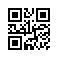 Strana:  1 z Strana:  1 z Strana:  1 z 11111Odběratel:Odběratel:Odběratel:Odběratel:Odběratel:Odběratel:Ústav jaderné fyziky AV ČR, v.v.i.
Husinec-Řež 130
250 68 ŘEŽ
Česká republikaÚstav jaderné fyziky AV ČR, v.v.i.
Husinec-Řež 130
250 68 ŘEŽ
Česká republikaÚstav jaderné fyziky AV ČR, v.v.i.
Husinec-Řež 130
250 68 ŘEŽ
Česká republikaÚstav jaderné fyziky AV ČR, v.v.i.
Husinec-Řež 130
250 68 ŘEŽ
Česká republikaÚstav jaderné fyziky AV ČR, v.v.i.
Husinec-Řež 130
250 68 ŘEŽ
Česká republikaÚstav jaderné fyziky AV ČR, v.v.i.
Husinec-Řež 130
250 68 ŘEŽ
Česká republikaÚstav jaderné fyziky AV ČR, v.v.i.
Husinec-Řež 130
250 68 ŘEŽ
Česká republikaÚstav jaderné fyziky AV ČR, v.v.i.
Husinec-Řež 130
250 68 ŘEŽ
Česká republikaÚstav jaderné fyziky AV ČR, v.v.i.
Husinec-Řež 130
250 68 ŘEŽ
Česká republikaÚstav jaderné fyziky AV ČR, v.v.i.
Husinec-Řež 130
250 68 ŘEŽ
Česká republikaÚstav jaderné fyziky AV ČR, v.v.i.
Husinec-Řež 130
250 68 ŘEŽ
Česká republikaÚstav jaderné fyziky AV ČR, v.v.i.
Husinec-Řež 130
250 68 ŘEŽ
Česká republikaPID:PID:PID:PID:PID:Odběratel:Odběratel:Odběratel:Ústav jaderné fyziky AV ČR, v.v.i.
Husinec-Řež 130
250 68 ŘEŽ
Česká republikaÚstav jaderné fyziky AV ČR, v.v.i.
Husinec-Řež 130
250 68 ŘEŽ
Česká republikaÚstav jaderné fyziky AV ČR, v.v.i.
Husinec-Řež 130
250 68 ŘEŽ
Česká republikaÚstav jaderné fyziky AV ČR, v.v.i.
Husinec-Řež 130
250 68 ŘEŽ
Česká republikaÚstav jaderné fyziky AV ČR, v.v.i.
Husinec-Řež 130
250 68 ŘEŽ
Česká republikaÚstav jaderné fyziky AV ČR, v.v.i.
Husinec-Řež 130
250 68 ŘEŽ
Česká republikaÚstav jaderné fyziky AV ČR, v.v.i.
Husinec-Řež 130
250 68 ŘEŽ
Česká republikaÚstav jaderné fyziky AV ČR, v.v.i.
Husinec-Řež 130
250 68 ŘEŽ
Česká republikaÚstav jaderné fyziky AV ČR, v.v.i.
Husinec-Řež 130
250 68 ŘEŽ
Česká republikaÚstav jaderné fyziky AV ČR, v.v.i.
Husinec-Řež 130
250 68 ŘEŽ
Česká republikaÚstav jaderné fyziky AV ČR, v.v.i.
Husinec-Řež 130
250 68 ŘEŽ
Česká republikaÚstav jaderné fyziky AV ČR, v.v.i.
Husinec-Řež 130
250 68 ŘEŽ
Česká republikaPID:PID:PID:PID:PID:2410021124100211Odběratel:Odběratel:Odběratel:Ústav jaderné fyziky AV ČR, v.v.i.
Husinec-Řež 130
250 68 ŘEŽ
Česká republikaÚstav jaderné fyziky AV ČR, v.v.i.
Husinec-Řež 130
250 68 ŘEŽ
Česká republikaÚstav jaderné fyziky AV ČR, v.v.i.
Husinec-Řež 130
250 68 ŘEŽ
Česká republikaÚstav jaderné fyziky AV ČR, v.v.i.
Husinec-Řež 130
250 68 ŘEŽ
Česká republikaÚstav jaderné fyziky AV ČR, v.v.i.
Husinec-Řež 130
250 68 ŘEŽ
Česká republikaÚstav jaderné fyziky AV ČR, v.v.i.
Husinec-Řež 130
250 68 ŘEŽ
Česká republikaÚstav jaderné fyziky AV ČR, v.v.i.
Husinec-Řež 130
250 68 ŘEŽ
Česká republikaÚstav jaderné fyziky AV ČR, v.v.i.
Husinec-Řež 130
250 68 ŘEŽ
Česká republikaÚstav jaderné fyziky AV ČR, v.v.i.
Husinec-Řež 130
250 68 ŘEŽ
Česká republikaÚstav jaderné fyziky AV ČR, v.v.i.
Husinec-Řež 130
250 68 ŘEŽ
Česká republikaÚstav jaderné fyziky AV ČR, v.v.i.
Husinec-Řež 130
250 68 ŘEŽ
Česká republikaÚstav jaderné fyziky AV ČR, v.v.i.
Husinec-Řež 130
250 68 ŘEŽ
Česká republikaPID:PID:PID:PID:PID:2410021124100211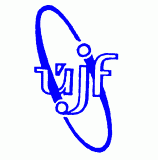 Ústav jaderné fyziky AV ČR, v.v.i.
Husinec-Řež 130
250 68 ŘEŽ
Česká republikaÚstav jaderné fyziky AV ČR, v.v.i.
Husinec-Řež 130
250 68 ŘEŽ
Česká republikaÚstav jaderné fyziky AV ČR, v.v.i.
Husinec-Řež 130
250 68 ŘEŽ
Česká republikaÚstav jaderné fyziky AV ČR, v.v.i.
Husinec-Řež 130
250 68 ŘEŽ
Česká republikaÚstav jaderné fyziky AV ČR, v.v.i.
Husinec-Řež 130
250 68 ŘEŽ
Česká republikaÚstav jaderné fyziky AV ČR, v.v.i.
Husinec-Řež 130
250 68 ŘEŽ
Česká republikaÚstav jaderné fyziky AV ČR, v.v.i.
Husinec-Řež 130
250 68 ŘEŽ
Česká republikaÚstav jaderné fyziky AV ČR, v.v.i.
Husinec-Řež 130
250 68 ŘEŽ
Česká republikaÚstav jaderné fyziky AV ČR, v.v.i.
Husinec-Řež 130
250 68 ŘEŽ
Česká republikaÚstav jaderné fyziky AV ČR, v.v.i.
Husinec-Řež 130
250 68 ŘEŽ
Česká republikaÚstav jaderné fyziky AV ČR, v.v.i.
Husinec-Řež 130
250 68 ŘEŽ
Česká republikaÚstav jaderné fyziky AV ČR, v.v.i.
Husinec-Řež 130
250 68 ŘEŽ
Česká republikaSmlouva:Smlouva:Smlouva:Smlouva:Smlouva:2410021124100211Ústav jaderné fyziky AV ČR, v.v.i.
Husinec-Řež 130
250 68 ŘEŽ
Česká republikaÚstav jaderné fyziky AV ČR, v.v.i.
Husinec-Řež 130
250 68 ŘEŽ
Česká republikaÚstav jaderné fyziky AV ČR, v.v.i.
Husinec-Řež 130
250 68 ŘEŽ
Česká republikaÚstav jaderné fyziky AV ČR, v.v.i.
Husinec-Řež 130
250 68 ŘEŽ
Česká republikaÚstav jaderné fyziky AV ČR, v.v.i.
Husinec-Řež 130
250 68 ŘEŽ
Česká republikaÚstav jaderné fyziky AV ČR, v.v.i.
Husinec-Řež 130
250 68 ŘEŽ
Česká republikaÚstav jaderné fyziky AV ČR, v.v.i.
Husinec-Řež 130
250 68 ŘEŽ
Česká republikaÚstav jaderné fyziky AV ČR, v.v.i.
Husinec-Řež 130
250 68 ŘEŽ
Česká republikaÚstav jaderné fyziky AV ČR, v.v.i.
Husinec-Řež 130
250 68 ŘEŽ
Česká republikaÚstav jaderné fyziky AV ČR, v.v.i.
Husinec-Řež 130
250 68 ŘEŽ
Česká republikaÚstav jaderné fyziky AV ČR, v.v.i.
Husinec-Řež 130
250 68 ŘEŽ
Česká republikaÚstav jaderné fyziky AV ČR, v.v.i.
Husinec-Řež 130
250 68 ŘEŽ
Česká republika2410021124100211Ústav jaderné fyziky AV ČR, v.v.i.
Husinec-Řež 130
250 68 ŘEŽ
Česká republikaÚstav jaderné fyziky AV ČR, v.v.i.
Husinec-Řež 130
250 68 ŘEŽ
Česká republikaÚstav jaderné fyziky AV ČR, v.v.i.
Husinec-Řež 130
250 68 ŘEŽ
Česká republikaÚstav jaderné fyziky AV ČR, v.v.i.
Husinec-Řež 130
250 68 ŘEŽ
Česká republikaÚstav jaderné fyziky AV ČR, v.v.i.
Husinec-Řež 130
250 68 ŘEŽ
Česká republikaÚstav jaderné fyziky AV ČR, v.v.i.
Husinec-Řež 130
250 68 ŘEŽ
Česká republikaÚstav jaderné fyziky AV ČR, v.v.i.
Husinec-Řež 130
250 68 ŘEŽ
Česká republikaÚstav jaderné fyziky AV ČR, v.v.i.
Husinec-Řež 130
250 68 ŘEŽ
Česká republikaÚstav jaderné fyziky AV ČR, v.v.i.
Husinec-Řež 130
250 68 ŘEŽ
Česká republikaÚstav jaderné fyziky AV ČR, v.v.i.
Husinec-Řež 130
250 68 ŘEŽ
Česká republikaÚstav jaderné fyziky AV ČR, v.v.i.
Husinec-Řež 130
250 68 ŘEŽ
Česká republikaÚstav jaderné fyziky AV ČR, v.v.i.
Husinec-Řež 130
250 68 ŘEŽ
Česká republikaČíslo účtu:Číslo účtu:Číslo účtu:Číslo účtu:Číslo účtu:2410021124100211Ústav jaderné fyziky AV ČR, v.v.i.
Husinec-Řež 130
250 68 ŘEŽ
Česká republikaÚstav jaderné fyziky AV ČR, v.v.i.
Husinec-Řež 130
250 68 ŘEŽ
Česká republikaÚstav jaderné fyziky AV ČR, v.v.i.
Husinec-Řež 130
250 68 ŘEŽ
Česká republikaÚstav jaderné fyziky AV ČR, v.v.i.
Husinec-Řež 130
250 68 ŘEŽ
Česká republikaÚstav jaderné fyziky AV ČR, v.v.i.
Husinec-Řež 130
250 68 ŘEŽ
Česká republikaÚstav jaderné fyziky AV ČR, v.v.i.
Husinec-Řež 130
250 68 ŘEŽ
Česká republikaÚstav jaderné fyziky AV ČR, v.v.i.
Husinec-Řež 130
250 68 ŘEŽ
Česká republikaÚstav jaderné fyziky AV ČR, v.v.i.
Husinec-Řež 130
250 68 ŘEŽ
Česká republikaÚstav jaderné fyziky AV ČR, v.v.i.
Husinec-Řež 130
250 68 ŘEŽ
Česká republikaÚstav jaderné fyziky AV ČR, v.v.i.
Husinec-Řež 130
250 68 ŘEŽ
Česká republikaÚstav jaderné fyziky AV ČR, v.v.i.
Husinec-Řež 130
250 68 ŘEŽ
Česká republikaÚstav jaderné fyziky AV ČR, v.v.i.
Husinec-Řež 130
250 68 ŘEŽ
Česká republikaPeněžní ústav:Peněžní ústav:Peněžní ústav:Peněžní ústav:Peněžní ústav:2410021124100211Ústav jaderné fyziky AV ČR, v.v.i.
Husinec-Řež 130
250 68 ŘEŽ
Česká republikaÚstav jaderné fyziky AV ČR, v.v.i.
Husinec-Řež 130
250 68 ŘEŽ
Česká republikaÚstav jaderné fyziky AV ČR, v.v.i.
Husinec-Řež 130
250 68 ŘEŽ
Česká republikaÚstav jaderné fyziky AV ČR, v.v.i.
Husinec-Řež 130
250 68 ŘEŽ
Česká republikaÚstav jaderné fyziky AV ČR, v.v.i.
Husinec-Řež 130
250 68 ŘEŽ
Česká republikaÚstav jaderné fyziky AV ČR, v.v.i.
Husinec-Řež 130
250 68 ŘEŽ
Česká republikaÚstav jaderné fyziky AV ČR, v.v.i.
Husinec-Řež 130
250 68 ŘEŽ
Česká republikaÚstav jaderné fyziky AV ČR, v.v.i.
Husinec-Řež 130
250 68 ŘEŽ
Česká republikaÚstav jaderné fyziky AV ČR, v.v.i.
Husinec-Řež 130
250 68 ŘEŽ
Česká republikaÚstav jaderné fyziky AV ČR, v.v.i.
Husinec-Řež 130
250 68 ŘEŽ
Česká republikaÚstav jaderné fyziky AV ČR, v.v.i.
Husinec-Řež 130
250 68 ŘEŽ
Česká republikaÚstav jaderné fyziky AV ČR, v.v.i.
Husinec-Řež 130
250 68 ŘEŽ
Česká republika24100211241002112410021124100211Dodavatel:Dodavatel:Dodavatel:Dodavatel:Dodavatel:Dodavatel:Dodavatel:2410021124100211DIČ:DIČ:DIČ:CZ61389005CZ61389005CZ61389005CZ61389005Dodavatel:Dodavatel:Dodavatel:Dodavatel:Dodavatel:Dodavatel:Dodavatel:2410021124100211DIČ:DIČ:DIČ:CZ61389005CZ61389005CZ61389005CZ61389005IČ:IČ:0321425703214257032142570321425703214257DIČ:DIČ:CZ03214257CZ03214257CZ03214257CZ03214257CZ03214257CZ032142572410021124100211IČ:IČ:IČ:61389005613890056138900561389005IČ:IČ:0321425703214257032142570321425703214257DIČ:DIČ:CZ03214257CZ03214257CZ03214257CZ03214257CZ03214257CZ032142572410021124100211IČ:IČ:IČ:613890056138900561389005613890052410021124100211IČ:IČ:IČ:613890056138900561389005613890052410021124100211IČ:IČ:IČ:6138900561389005613890056138900524100211241002112410021124100211241002112410021124100211241002112410021124100211Platnost objednávky do:Platnost objednávky do:Platnost objednávky do:Platnost objednávky do:Platnost objednávky do:Platnost objednávky do:Platnost objednávky do:Platnost objednávky do:Termín dodání:Termín dodání:Termín dodání:Termín dodání:Termín dodání:Termín dodání:Termín dodání:Forma úhrady:Forma úhrady:Forma úhrady:Forma úhrady:Forma úhrady:Forma úhrady:Forma úhrady:Forma úhrady:Forma úhrady:Forma úhrady:Forma úhrady:Forma úhrady:Forma úhrady:Forma úhrady:Forma úhrady:Forma úhrady:Forma úhrady:Forma úhrady:Forma úhrady:Forma úhrady:Forma úhrady:Termín úhrady:Termín úhrady:Termín úhrady:Termín úhrady:Termín úhrady:Termín úhrady:Termín úhrady:Termín úhrady:Termín úhrady:Termín úhrady:Termín úhrady:Termín úhrady:Termín úhrady:Termín úhrady:Při fakturaci vždy uvádějte číslo objednávky!!!Při fakturaci vždy uvádějte číslo objednávky!!!Při fakturaci vždy uvádějte číslo objednávky!!!Při fakturaci vždy uvádějte číslo objednávky!!!Při fakturaci vždy uvádějte číslo objednávky!!!Při fakturaci vždy uvádějte číslo objednávky!!!Při fakturaci vždy uvádějte číslo objednávky!!!Při fakturaci vždy uvádějte číslo objednávky!!!Při fakturaci vždy uvádějte číslo objednávky!!!Při fakturaci vždy uvádějte číslo objednávky!!!Při fakturaci vždy uvádějte číslo objednávky!!!Při fakturaci vždy uvádějte číslo objednávky!!!Při fakturaci vždy uvádějte číslo objednávky!!!Při fakturaci vždy uvádějte číslo objednávky!!!Při fakturaci vždy uvádějte číslo objednávky!!!Při fakturaci vždy uvádějte číslo objednávky!!!Při fakturaci vždy uvádějte číslo objednávky!!!Při fakturaci vždy uvádějte číslo objednávky!!!Při fakturaci vždy uvádějte číslo objednávky!!!Při fakturaci vždy uvádějte číslo objednávky!!!Při fakturaci vždy uvádějte číslo objednávky!!!Při fakturaci vždy uvádějte číslo objednávky!!!Při fakturaci vždy uvádějte číslo objednávky!!!Při fakturaci vždy uvádějte číslo objednávky!!!Při fakturaci vždy uvádějte číslo objednávky!!!Při fakturaci vždy uvádějte číslo objednávky!!!Při fakturaci vždy uvádějte číslo objednávky!!!Při fakturaci vždy uvádějte číslo objednávky!!!PoložkaPoložkaPoložkaPoložkaPoložkaPoložkaPoložkaPoložkaPoložkaPoložkaPoložkaPoložkaPoložkaPoložkaPoložkaPoložkaPoložkaPoložkaPoložkaPoložkaPoložkaPoložkaPoložkaPoložkaPoložkaPoložkaPoložkaPoložkaPoložkaReferenční čísloReferenční čísloReferenční čísloReferenční čísloReferenční čísloMnožstvíMnožstvíMnožstvíMJMJMJMJMJMJCena/MJ vč. DPHCena/MJ vč. DPHCena/MJ vč. DPHCena/MJ vč. DPHCena/MJ vč. DPHCelkem vč. DPHCelkem vč. DPHCelkem vč. DPHCelkem vč. DPHCelkem vč. DPHCelkem vč. DPHCelkem vč. DPHCelkem vč. DPHCelkem vč. DPHCelkem vč. DPHAu target 50x1mm (99,99%)   Au target 50x1mm (99,99%)   Au target 50x1mm (99,99%)   Au target 50x1mm (99,99%)   Au target 50x1mm (99,99%)   Au target 50x1mm (99,99%)   Au target 50x1mm (99,99%)   Au target 50x1mm (99,99%)   Au target 50x1mm (99,99%)   Au target 50x1mm (99,99%)   Au target 50x1mm (99,99%)   Au target 50x1mm (99,99%)   Au target 50x1mm (99,99%)   Au target 50x1mm (99,99%)   Au target 50x1mm (99,99%)   Au target 50x1mm (99,99%)   Au target 50x1mm (99,99%)   Au target 50x1mm (99,99%)   Au target 50x1mm (99,99%)   Au target 50x1mm (99,99%)   Au target 50x1mm (99,99%)   Au target 50x1mm (99,99%)   Au target 50x1mm (99,99%)   Au target 50x1mm (99,99%)   Au target 50x1mm (99,99%)   Au target 50x1mm (99,99%)   Au target 50x1mm (99,99%)   Au target 50x1mm (99,99%)   Au target 50x1mm (99,99%)   Datum vystavení:Datum vystavení:Datum vystavení:Datum vystavení:Datum vystavení:Datum vystavení:08. 04. 202408. 04. 202408. 04. 2024Vystavil:


                                                                      ...................
                                                                          Razítko, podpisVystavil:


                                                                      ...................
                                                                          Razítko, podpisVystavil:


                                                                      ...................
                                                                          Razítko, podpisVystavil:


                                                                      ...................
                                                                          Razítko, podpisVystavil:


                                                                      ...................
                                                                          Razítko, podpisVystavil:


                                                                      ...................
                                                                          Razítko, podpisVystavil:


                                                                      ...................
                                                                          Razítko, podpisVystavil:


                                                                      ...................
                                                                          Razítko, podpisVystavil:


                                                                      ...................
                                                                          Razítko, podpisVystavil:


                                                                      ...................
                                                                          Razítko, podpisVystavil:


                                                                      ...................
                                                                          Razítko, podpisVystavil:


                                                                      ...................
                                                                          Razítko, podpisVystavil:


                                                                      ...................
                                                                          Razítko, podpisVystavil:


                                                                      ...................
                                                                          Razítko, podpisVystavil:


                                                                      ...................
                                                                          Razítko, podpisVystavil:


                                                                      ...................
                                                                          Razítko, podpisVystavil:


                                                                      ...................
                                                                          Razítko, podpisVystavil:


                                                                      ...................
                                                                          Razítko, podpisVystavil:


                                                                      ...................
                                                                          Razítko, podpisVystavil:


                                                                      ...................
                                                                          Razítko, podpisVystavil:


                                                                      ...................
                                                                          Razítko, podpisVystavil:


                                                                      ...................
                                                                          Razítko, podpisVystavil:


                                                                      ...................
                                                                          Razítko, podpisVystavil:


                                                                      ...................
                                                                          Razítko, podpisVystavil:


                                                                      ...................
                                                                          Razítko, podpisVystavil:


                                                                      ...................
                                                                          Razítko, podpisVystavil:


                                                                      ...................
                                                                          Razítko, podpisVystavil:


                                                                      ...................
                                                                          Razítko, podpisVystavil:


                                                                      ...................
                                                                          Razítko, podpisInterní údaje objednatele : 050300 \ 120 \ 030591 - FERRMION OP JAK přímé \ 0452   Deník: 10 \ Nákup - MATERIÁL tuzemskoInterní údaje objednatele : 050300 \ 120 \ 030591 - FERRMION OP JAK přímé \ 0452   Deník: 10 \ Nákup - MATERIÁL tuzemskoInterní údaje objednatele : 050300 \ 120 \ 030591 - FERRMION OP JAK přímé \ 0452   Deník: 10 \ Nákup - MATERIÁL tuzemskoInterní údaje objednatele : 050300 \ 120 \ 030591 - FERRMION OP JAK přímé \ 0452   Deník: 10 \ Nákup - MATERIÁL tuzemskoInterní údaje objednatele : 050300 \ 120 \ 030591 - FERRMION OP JAK přímé \ 0452   Deník: 10 \ Nákup - MATERIÁL tuzemskoInterní údaje objednatele : 050300 \ 120 \ 030591 - FERRMION OP JAK přímé \ 0452   Deník: 10 \ Nákup - MATERIÁL tuzemskoInterní údaje objednatele : 050300 \ 120 \ 030591 - FERRMION OP JAK přímé \ 0452   Deník: 10 \ Nákup - MATERIÁL tuzemskoInterní údaje objednatele : 050300 \ 120 \ 030591 - FERRMION OP JAK přímé \ 0452   Deník: 10 \ Nákup - MATERIÁL tuzemskoInterní údaje objednatele : 050300 \ 120 \ 030591 - FERRMION OP JAK přímé \ 0452   Deník: 10 \ Nákup - MATERIÁL tuzemskoInterní údaje objednatele : 050300 \ 120 \ 030591 - FERRMION OP JAK přímé \ 0452   Deník: 10 \ Nákup - MATERIÁL tuzemskoInterní údaje objednatele : 050300 \ 120 \ 030591 - FERRMION OP JAK přímé \ 0452   Deník: 10 \ Nákup - MATERIÁL tuzemskoInterní údaje objednatele : 050300 \ 120 \ 030591 - FERRMION OP JAK přímé \ 0452   Deník: 10 \ Nákup - MATERIÁL tuzemskoInterní údaje objednatele : 050300 \ 120 \ 030591 - FERRMION OP JAK přímé \ 0452   Deník: 10 \ Nákup - MATERIÁL tuzemskoInterní údaje objednatele : 050300 \ 120 \ 030591 - FERRMION OP JAK přímé \ 0452   Deník: 10 \ Nákup - MATERIÁL tuzemskoInterní údaje objednatele : 050300 \ 120 \ 030591 - FERRMION OP JAK přímé \ 0452   Deník: 10 \ Nákup - MATERIÁL tuzemskoInterní údaje objednatele : 050300 \ 120 \ 030591 - FERRMION OP JAK přímé \ 0452   Deník: 10 \ Nákup - MATERIÁL tuzemskoInterní údaje objednatele : 050300 \ 120 \ 030591 - FERRMION OP JAK přímé \ 0452   Deník: 10 \ Nákup - MATERIÁL tuzemskoInterní údaje objednatele : 050300 \ 120 \ 030591 - FERRMION OP JAK přímé \ 0452   Deník: 10 \ Nákup - MATERIÁL tuzemskoInterní údaje objednatele : 050300 \ 120 \ 030591 - FERRMION OP JAK přímé \ 0452   Deník: 10 \ Nákup - MATERIÁL tuzemskoInterní údaje objednatele : 050300 \ 120 \ 030591 - FERRMION OP JAK přímé \ 0452   Deník: 10 \ Nákup - MATERIÁL tuzemskoInterní údaje objednatele : 050300 \ 120 \ 030591 - FERRMION OP JAK přímé \ 0452   Deník: 10 \ Nákup - MATERIÁL tuzemskoInterní údaje objednatele : 050300 \ 120 \ 030591 - FERRMION OP JAK přímé \ 0452   Deník: 10 \ Nákup - MATERIÁL tuzemskoInterní údaje objednatele : 050300 \ 120 \ 030591 - FERRMION OP JAK přímé \ 0452   Deník: 10 \ Nákup - MATERIÁL tuzemskoInterní údaje objednatele : 050300 \ 120 \ 030591 - FERRMION OP JAK přímé \ 0452   Deník: 10 \ Nákup - MATERIÁL tuzemskoInterní údaje objednatele : 050300 \ 120 \ 030591 - FERRMION OP JAK přímé \ 0452   Deník: 10 \ Nákup - MATERIÁL tuzemskoInterní údaje objednatele : 050300 \ 120 \ 030591 - FERRMION OP JAK přímé \ 0452   Deník: 10 \ Nákup - MATERIÁL tuzemskoInterní údaje objednatele : 050300 \ 120 \ 030591 - FERRMION OP JAK přímé \ 0452   Deník: 10 \ Nákup - MATERIÁL tuzemskoInterní údaje objednatele : 050300 \ 120 \ 030591 - FERRMION OP JAK přímé \ 0452   Deník: 10 \ Nákup - MATERIÁL tuzemskoZpracováno systémem iFIS  na databázi ORACLE (R)Zpracováno systémem iFIS  na databázi ORACLE (R)Zpracováno systémem iFIS  na databázi ORACLE (R)Zpracováno systémem iFIS  na databázi ORACLE (R)Zpracováno systémem iFIS  na databázi ORACLE (R)Zpracováno systémem iFIS  na databázi ORACLE (R)Zpracováno systémem iFIS  na databázi ORACLE (R)Zpracováno systémem iFIS  na databázi ORACLE (R)Zpracováno systémem iFIS  na databázi ORACLE (R)Zpracováno systémem iFIS  na databázi ORACLE (R)Zpracováno systémem iFIS  na databázi ORACLE (R)Zpracováno systémem iFIS  na databázi ORACLE (R)Zpracováno systémem iFIS  na databázi ORACLE (R)Zpracováno systémem iFIS  na databázi ORACLE (R)Zpracováno systémem iFIS  na databázi ORACLE (R)Zpracováno systémem iFIS  na databázi ORACLE (R)Zpracováno systémem iFIS  na databázi ORACLE (R)Zpracováno systémem iFIS  na databázi ORACLE (R)Zpracováno systémem iFIS  na databázi ORACLE (R)Zpracováno systémem iFIS  na databázi ORACLE (R)Zpracováno systémem iFIS  na databázi ORACLE (R)Zpracováno systémem iFIS  na databázi ORACLE (R)Zpracováno systémem iFIS  na databázi ORACLE (R)Zpracováno systémem iFIS  na databázi ORACLE (R)Zpracováno systémem iFIS  na databázi ORACLE (R)Zpracováno systémem iFIS  na databázi ORACLE (R)Zpracováno systémem iFIS  na databázi ORACLE (R)Zpracováno systémem iFIS  na databázi ORACLE (R)